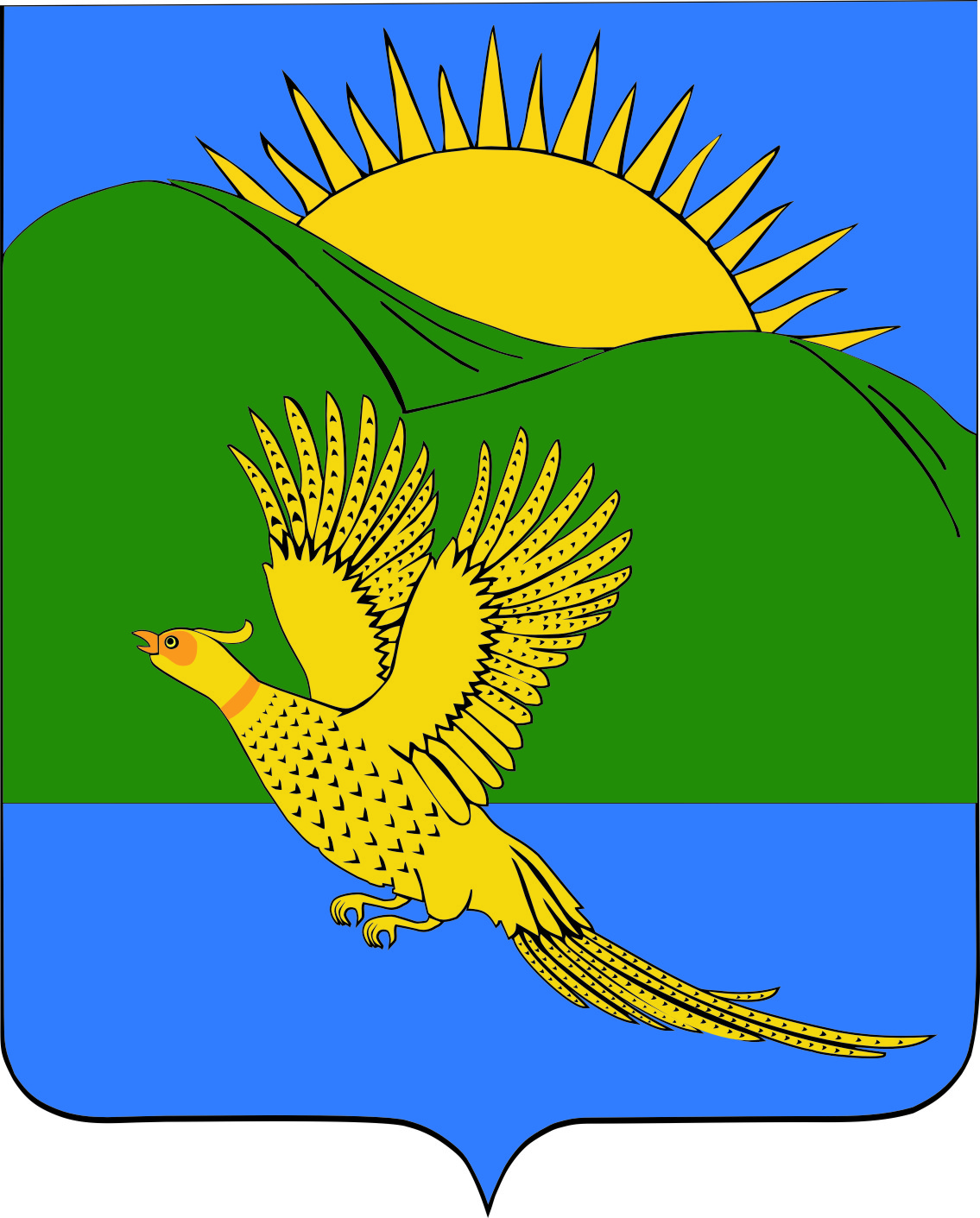 ДУМАПАРТИЗАНСКОГО МУНИЦИПАЛЬНОГО РАЙОНАПРИМОРСКОГО КРАЯРЕШЕНИЕ                         село Владимиро-Александровское   13.06.2019					                                                                          № 108							В соответствии со статьями 156 и 157 Жилищного кодекса Российской Федерации, а также в связи с истечением сроков действия муниципальных правовых актов («на период отопления 2008-2009 годов»), руководствуясь статьями 19, 30 Устава Партизанского муниципального района, Дума Партизанского муниципального района РЕШИЛА:1. Принять муниципальный правовой акт «О признании утратившим силу муниципальных правовых актов Думы Партизанского муниципального района о нормах на котельно-печное топливо для льготной категории граждан, проживающих в малоэтажных (одноэтажных) домах на территории Партизанского муниципального района» (прилагается).2. Признать утратившими силу:- решение Думы Партизанского муниципального района от 31.07.2008 № 39 «О муниципальном правовом акте «О нормах на котельно-печное топливо для льготной категории граждан, проживающих в малоэтажных (одноэтажных) домах на территории Партизанского муниципального района»;- решение Думы Партизанского муниципального района от 19.09.2008 № 46 «О внесении дополнения в муниципальный правовой акт «О нормах на котельно-печное топливо для льготной категории граждан, проживающих в малоэтажных (одноэтажных) домах на территории Партизанского муниципального района», утвержденный решением Думы Партизанского муниципального района от 31.07.2008 № 39».3.  Направить муниципальный правовой акт и.о. главы Партизанского муниципального района для подписания и официального опубликования.4. Настоящее решение вступает в силу со дня его принятия.Председатель Думы                                                                                           А.В. АрсентьевМУНИЦИПАЛЬНЫЙ ПРАВОВОЙ АКТО признании утратившим силу муниципальных правовых актов Думы Партизанского муниципального района о нормах на котельно-печное топливо для льготной категории граждан, проживающих в малоэтажных (одноэтажных) домах на территории Партизанского муниципального района»1. В соответствии со статьями 156 и 157 Жилищного кодекса Российской Федерации, а также в связи с истечением сроков действия муниципальных правовых актов («на период отопления 2008-2009 годов»), руководствуясь статьями 19, 30 Устава Партизанского муниципального района, Дума Партизанского муниципального района признать утратившими силу следующие муниципальные правовые акты Думы Партизанского муниципального района:- от 31.07.2008 № 39-МПА «О нормах на котельно-печное топливо для льготной категории граждан, проживающих в малоэтажных (одноэтажных) домах на территории Партизанского муниципального района»;- от 19.09.2008 № 46-МПА «О внесении дополнения в муниципальный правовой акт «О нормах на котельно-печное топливо для льготной категории граждан, проживающих в малоэтажных (одноэтажных) домах на территории Партизанского муниципального района», утвержденный решением Думы Партизанского муниципального района от 31.07.2008 № 39».2. Настоящий муниципальный правовой акт вступает в силу со дня официального опубликования.И.о. главы Партизанского муниципального района	                               Л.В. Хамхоев13 июня 2019 года№ 108-МПАО признании утратившим силу муниципальных правовых актов Думы Партизанского муниципального района о нормах на котельно-печное топливо для льготной категории граждан, проживающих в малоэтажных (одноэтажных) домах на территории Партизанского муниципального района» Принят решением Думы Партизанскогомуниципального районаот 13.06.2019 № 108